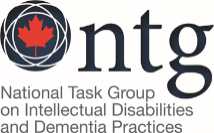  NTG- Canadian Consortium Provincial TrainersAs you may recall, the NTG – Canadian Consortium offered their two and three-day Dementia Capable Care of Adults with Intellectual Disabilities and Dementia curriculum in Winnipeg.  CLDS sponsored 13 people from a variety of organizations and regions, to take the three days of training and become NTG-Canadian Consortium Provincial Trainers.  The expectation is that those 13 individuals will not only offer training and education, regarding dementia and people with an intellectual disability, within their own agencies but also to other agencies within their region.  During their training, they received information about dementia in general and how it more specifically impacts people with an intellectual disability.  They also learned about early screening, the diagnostic process and the stages of Alzheimer disease.  Trainers learned about positive approaches to use to address the impacts of dementia, how to support families and the importance of environment in working with someone with the disease.  Currently the trainers can provide PPT presentations on the following topics:Dementia I: An introduction to dementia in general, what is dementia, the different types of dementia and diagnostic criteria.  This module gives an overview of the clinical features of dementia, Alzheimer’s disease and the stages of the disease.  Dementia II: This module explores the impact of dementia specifically on people with an intellectual disability.  It covers risks, early warning signs and the diagnostic process.  It also lays out how dementia impacts the functioning of people with an intellectual disability on a stage by stage basis.Introduction to Aging:  Attendees will learn how an aging population can impact supports and services.  They will be able to identify age-related changes that are both normal and pathological and understand practices that can help people cope with aging changes.  There is also an emphasis on key aspects of aging that impact people with intellectual disabilities, particularly those with Down syndrome.Health Advocacy: This module focuses on the use of health care advocacy when someone with an intellectual disability may have dementia.  It covers why it is important and how it should be done in order to assist someone in getting a good quality diagnosis.Healthy Aging:  Attendees will learn the importance of healthy aging and the factors that influence it.  There is discussion around the lifespan approach and the importance of healthy living at all ages.  This module also highlights specific health disparities and challenges experienced by people with an intellectual disability and strategies for overcoming these issues.NTG-EDSD: The NTG-EDSD is a dementia screening tool that has been developed specifically for use with people who have an intellectual disability.  The module provides information on the why and the how of using this tool.  It’s a tool that should be utilized by all agencies.Upcoming modules:  Decision making for people with an intellectual disability and dementia. Each module should take about 1.5 hours to present and are designed to make it convenient for staff training arrangements or working with families.  The modules can also be broken into smaller chunks and offered during quick lunch and learns or as a part of staff meetings.  Trainers are free to negotiate their own arrangements with outside organizations.This is a wonderful resource that can be accessed in most regions of the province.  Please think about taking advantage of this training opportunity.The following is a list of the available NTG-Canadian Consortium Provincial Trainers:CLDS SponsoredNTG- Canadian Consortium Provincial TrainersDementia Capable Care of Adults with Intellectual Disabilities and DementiaNameAgencyEmailBarb Collerman-EliasInnovative Life Options - Eastmanbarb@icof-life.caMatthew PoncsakTouchwood Park Assoc. Inc. - WestmanMatthew-twp@mymts.netKim RickardPrairie Partners Inc. - Westmanprogramanager@prairiepartners.caCheryl Janzenvision Community Living - Eastmancheryl@envisioncl.comLesley ClaeysInclusion Selkirk - Interlakelclaeys@inclusionselkirk.caKristen LobayIndependentkristenjlobay@gmail.comDarla Croall (LOA)Community Ambitions Day Service Inc. - Wpgdarlacroall@gmail.comDaphne CurrieACL Swan River - Parklands1301acl@gmail.comShannon WalowetzInnovative Life Options - Parklandsshannon@icof-life.caHeather BruneauEpic Opportunities - Winnipegheatherb@epicmb.caShannon HarleyVisions of Independence-Winnipegsharley@visionsofindependence.orgKayla FariasCL Beausejourkaylaf@aclbb.comDr. Lois Stewart-ArcherWRHA – Rehabilitation, Healthy Aging & Seniors Carelsarcher@deerlodge.mb.ca